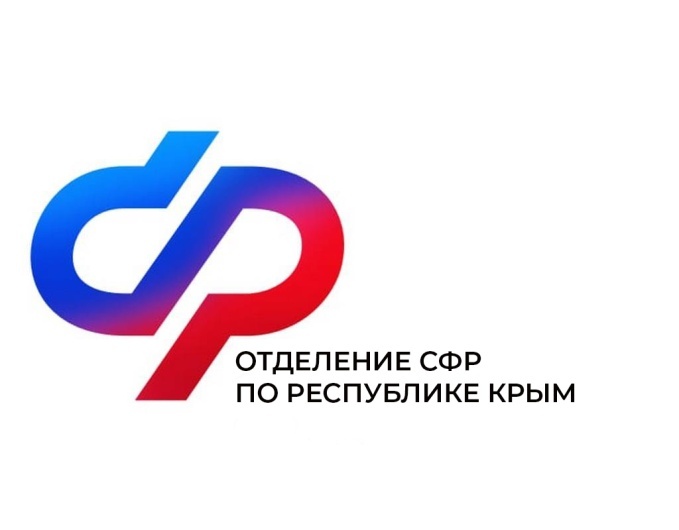 План мероприятий Центра общения старшего поколения  г. Красноперекопск на февраль 2024 года№Наименование мероприятияДата проведения1Постановка «Зимняя сказка»2 февраля16:002Конкурс на лучшее исполнение программной пьесы. Место проведения: Музыкальная школа г. Красноперекопск, ул. Чапаева, д. 69 февраля16:003Урок финансовой грамотности14 февраля15:004Экскурсия в комнату боевой славы воинов-интернационалистов по выставке «Афганский излом». Место проведение: Краеведческий музей, г. Красноперекопск, ул. Ломоносова, д. 7Лекция-концерт «По страницам музыкальной энциклопедии»  Место проведения: Музыкальная школа г. Красноперекопск, ул. Чапаева д.615 февраля14:0016:005Урок компьютерной грамотности16 февраля15:006Урок пенсионной грамотности20 февраля15:007Праздничный концерт, посвященный Дню защитника Отечества и Дню защитника Республики Крым. Место проведения: Дворец культуры г. Красноперекопска, ул. Менделева, д. 1522 февраля16:008Встреча с психологом28 февраля11:00